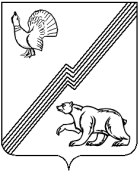 АДМИНИСТРАЦИЯ ГОРОДА ЮГОРСКАХанты-Мансийского автономного округа - ЮгрыПОСТАНОВЛЕНИЕот 27 октября 2021 года 						                № 2041-пО внесении изменений в постановлениеадминистрации города Югорска от 26.02.2021 № 208-п «О предоставлениисубсидий из бюджета города Югорскана поддержку сельскохозяйственного производства и деятельности по заготовкеи переработке дикоросов»В соответствие с постановлением Правительства Ханты-Мансийского автономного округа - Югры от 05.10.2018 № 344-п «О государственной программе Ханты-Мансийского автономного округа - Югры «Развитие агропромышленного комплекса»:  1. Внести в постановление администрации города Югорска                              от 26.02.2021 № 208-п «О предоставлении  субсидий из бюджета города Югорска на поддержку сельскохозяйственного производства и деятельности по заготовке и переработке дикоросов» (с изменениями от 24.06.2021                         № 1138-п) следующие изменения:1.1. В Приложении 1:1.1.1. Абзац десятый подпункта 2.12.1 пункта 2.12 признать утратившим силу.1.2. В приложении 2:1.2.1. Пункт 1.5 изложить в новой редакции:«1.5. Субсидии предоставляются по следующим видам деятельности:1.5.1. Реализация продукции животноводства собственного производства (за исключением личных подсобных хозяйств) при наличии маточного поголовья сельскохозяйственных животных всех видов, за исключением птицы и пушных зверей, в количестве 100 и более условных голов на:1) реализацию продукции птицеводства собственного производства;2) реализацию продукции звероводства собственного производства;3) реализацию мяса крупного и мелкого рогатого скота, лошадей собственного производства;4) реализацию мяса тяжеловесного (не менее 450 кг) молодняка                       (в возрасте не старше 18 месяцев) крупного рогатого скота собственного производства;5) реализацию мяса тяжеловесного (не менее 450 кг) молодняка                      (в возрасте не старше 18 месяцев) крупного рогатого скота специализированных мясных пород собственного производства;6) реализацию мяса свиней собственного производства;7) реализацию мяса кроликов собственного производства;8) реализацию молока и молокопродуктов собственного производства.1.5.2. Содержание маточного поголовья крупного рогатого скота специализированных мясных пород при наличии маточного поголовья сельскохозяйственных животных всех видов, за исключением птицы и пушных зверей, в количестве 100 и более условных голов на:1) содержание маточного поголовья крупного рогатого скота специализированных мясных пород.1.5.3. Содержание сельскохозяйственных животных при наличии маточного поголовья сельскохозяйственных животных всех видов, за исключением птицы и пушных зверей, в количестве менее 100 условных голов на:1) содержание маточного поголовья сельскохозяйственных животных;2) содержание маточного поголовья крупного рогатого скота специализированных мясных пород.Количество условных голов сельскохозяйственных животных, указанных в подпунктах 1.5.2 и 1.5.3 настоящего пункта, рассчитывается в соответствии с приказом Министерства сельского хозяйства Российской Федерации от 19.02.2015 № 63 «Об утверждении документов, предусмотренных правилами предоставления и распределения субсидий из федерального бюджета бюджетам субъектов Российской Федерации на поддержку племенного животноводства, утвержденным постановлением Правительства Российской Федерации от 04.12.2012 № 1257»                              (далее - Приказ), при этом субсидия предоставляется за количество условных голов маточного поголовья сельскохозяйственных животных по состоянию на 1 января текущего финансового года.1.5.4. Содержание маточного поголовья сельскохозяйственных животных (личные подсобные хозяйства) за количество маточного поголовья животных, рассчитанного в соответствии с Приказом, по состоянию на дату проведения контрольного мероприятия в форме осмотра места осуществления сельскохозяйственной деятельности в текущем финансовом году.Наличие поголовья сельскохозяйственных животных                               (птицы, клеточных пушных зверей) соответствующего вида определяется по состоянию на дату проведения контрольного мероприятия в форме осмотра места осуществления сельскохозяйственной деятельности в текущем финансовом году.».1.2.2. Абзац первый подпункта 2.6.2 пункта 2.6 изложить в следующей редакции:«2.6.2. На содержание маточного поголовья крупного рогатого скота специализированных мясных пород – не позднее седьмого рабочего дня каждого месяца текущего финансового года:». 1.2.3. Абзац тринадцатый подпункта 2.12.1 пункта 2.12 признать утратившим силу.1.3. В Приложении 3:1.3.1. Абзац десятый подпункта 2.10.1 пункт 2.10. признать утратившим силу.1.4. В Приложении 4:1.4.1. Абзац девятый подпункта 2.12.1 пункта 2.12 признать утратившим силу.1.5. В Приложении 5:1.5.1. Абзац десятый подпункта 2.12.1 пункта 2.12 признать утратившим силу.2. Опубликовать постановление в официальном печатном издании города Югорска и разместить на официальном сайте органов местного самоуправления города Югорска.3. Настоящее постановление вступает в силу после его официального опубликования и распространяется на правоотношения, возникшие с 25.06.2021.Исполняющий обязанностиглавы города Югорска                                                                    Д.А. Крылов 